Primary Care Network 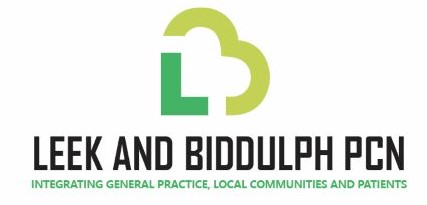 Occupational TherapistJob OverviewSalary:			AFC Band 7 Hours of work:		Full Time (Part time will be considered)Responsible to:		PCN Business Management TeamPlace of work:		Working across the member practices in Leek and Biddulph Contract:		Fixed Term until March 2024About UsWe are a group of five GP Practices, 3 in Leek and two in Biddulph, who form the Leek and Biddulph PCN, we serve a patient population of just over 50,000 people. We have been very active in recruitment since our inception in July 2019, and are keen to add to our team, to help us deliver high quality and innovative care to our patient population.Main duties of the JobThe successful applicant will need to be able to work independently at an advanced level to deliver personalised care plans, assess and evaluate needs of patients, that will be referred from a variety of clinicians, including GP practice and care home staff, conduct anticipatory care planning, and liaise/work with an integrated MDT. We are keen for the successful candidate to work with us to develop our OT service, so that best outcomes are achieved for patients.Job DescriptionListed below is the criteria that needs to be met for the role of Occupational Therapist working in a Primary Care Network as detailed in the PCN Direct Enhanced Service Specification 2020. We are a forward thinking and innovative PCN, as such we are keen to work with the successful applicant in delivering an OT service beyond the mandatory objectives detailed.The successful applicant has a BSc in or pre-reg MSc in Occupational Therapy under a training programme approved by the Royal College of Occupational Therapists.Is a registered member of the Health and Care Professionals Council (HCPC);Is able to operate at an advanced level of practicewill assess, plan, implement, and evaluate treatment plans, with an aim to increase patients’ productivity and self-care;will work with patients through a shared-decision making approach to plan realistic, outcomes-focused goals;will undertake both verbal and non-verbal communication methods to address the needs of patients that have communication difficulties;will work in partnership with multi-disciplinary team colleagues, physiotherapists and social workers, alongside the patients' families, teachers, carers, and employers in treatment planning to aid rehabilitation;where appropriate, support the development of discharge and contingency plans with relevant professionals to arrange on-going care in residential, care home, hospital, and community settings;will periodically review, evaluate and change rehabilitation programmes to rebuild lost skills and restore confidence;as required, advise on home, school, and workplace environmental alterations, such as adjustments for wheelchair access, technological needs, and ergonomic support;will advise patients, and their families or carers, on specialist equipment and organisations that can help with daily activities;will help patients to adapt to and manage their physical and mental health long-term conditions, through the teaching of coping strategies; andwill develop, implement and evaluate a seamless occupational therapy support service across the PCN, working with community and secondary care where appropriate, and aimed at continuously improving standards of patient care and wider multi-disciplinary team working.support other care providers and liaise where appropriate, for example provide Falls risk assessments and liaise with the the Falls Team  RequirementsEssentialDesirableQualifications/SpecificationBSC in or pre-reg MSC in Occupational Therapy under a training program approved by the Royal Colleg of Occupational Therapists.HCPC registration Additional post-graduate training relevant to the postCurrent driving licence and care owner •••Knowledge SkillsEvidence of continuing professional developmentKnowledge of appropriate national guidance and other relevant initiatives related to Care HomesEvidence of participating in Clinical AuditMulti-disciplinary team working across health, social and voluntary sectorsProven ability of complex case managementExcellent communication skillsCore IT skills•••••••ExperienceAppropriate clinical experience and competence in relevant clinical setting•